SEKRETARIAT PPID PEMBANTU DINAS KOMUNIKASI DAN INFORMATIKA KABUPATEN LUMAJANGJALAN ALUN-ALUN UTARA NO. 7 LUMAJANG Telp. (0334) 8780990 Fax. (0334) 887461http://www.lumajangkab.go.id e-mail : kominfo@lumajangkab.go.id LUMAJANG - 6 7 3 1 6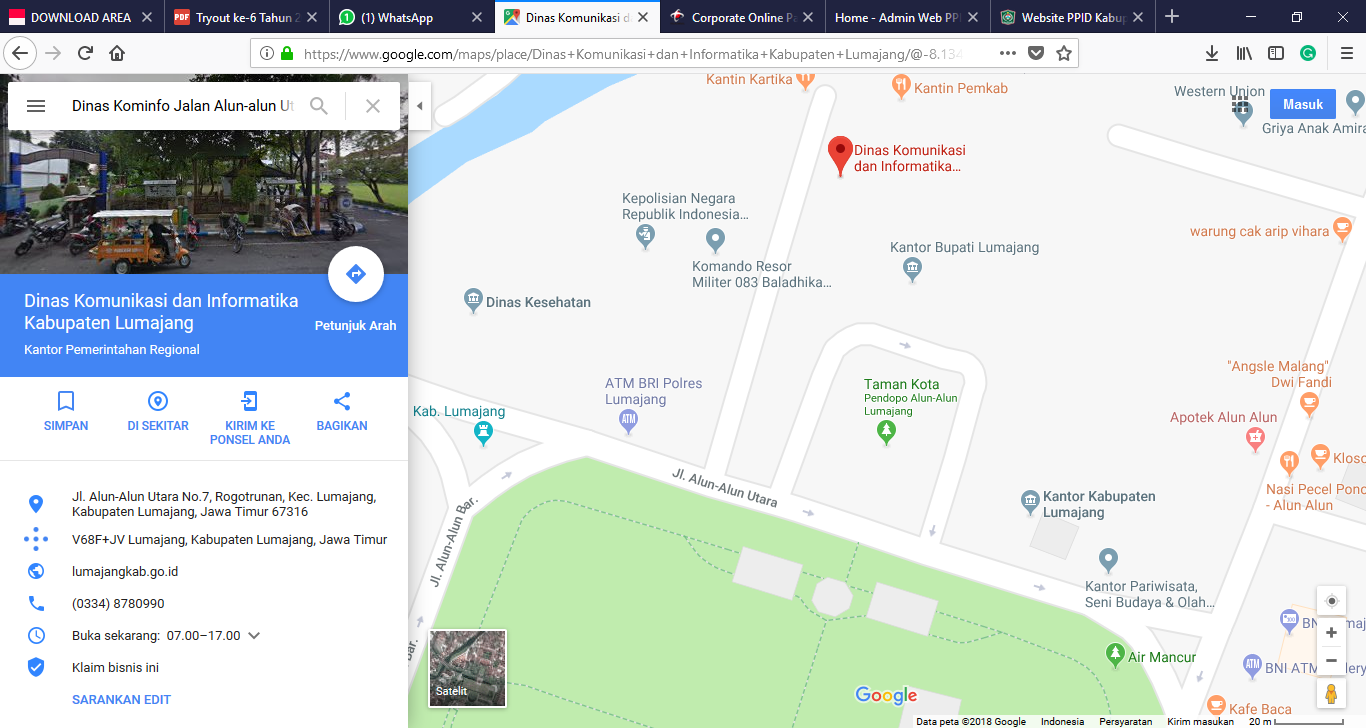 